PRILOG II - IZJAVA O NEPOSTOJANJU RAZLOGA ISKLJUČENJARadi dokazivanja nepostojanja situacija opisanih točkom 3.1. Dokumentacije za nadmetanje, a koje bi mogle dovesti do isključenja Ponuditelja iz postupka javnog nadmetanja, dajem IZJAVUkojom  ja_________________________________ iz __________________________                    (ime i prezime)	                			            (adresa stanovanja)OIB:__________________, broj osobne iskaznice _______________ izdane od ______________________________________ kao po zakonu ovlaštene osobe za zastupanje gospodarskog subjekta___________________________________________________________________________				         (naziv i sjedište gospodarskog subjekta, OIB)koji se u ovom postupku javnog nadmetanja pojavljuje kao Ponuditelj, pod materijalnom i kaznenom odgovornošću izjavljujem:da je gospodarski subjekt registriran za djelatnost koja je predmet nabaveza sebe i za gospodarski subjekt da protiv mene osobno niti protiv gospodarskog subjekta kojeg zastupam nije izrečena pravomoćna osuđujuća presuda za bilo koje od sljedećih kaznenih djela: sudjelovanja u zločinačkoj organizaciji, korupcije, prijevare, terorizma, financiranja terorizma, pranja novca, dječjeg rada ili drugih oblika trgovanja ljudimaPonuditelj nije pravomoćno osuđen za kazneno djelo ili prekršaj u vezi s obavljanjem profesionalne djelatnosti, odnosno za odgovarajuće djelo prema propisima države sjedišta ponuditeljaPonuditelj je ispunio obvezu plaćanja dospjelih poreznih obveza i obveza za mirovinsko i zdravstveno osiguranje, osim ako mu prema posebnom zakonu plaćanje tih obveza nije dopušteno ili je odobrena odgoda plaćanjaPonuditelj nije lažno predstavio ili pružio neistinite podatke u vezi s uvjetima koje je Naručitelj naveo kao razloge za isključenje ili uvjete sposobnosti Ponuditelje nije u stečaju, insolventan ili u postupku likvidacije, njegovom imovinom ne upravlja stečajni upravitelj ili sud, nije je u nagodbi s vjerovnicima, nije obustavio poslovne aktivnosti te nije u bilo kakvoj istovrsnoj situaciji koja proizlazi iz sličnog postupka prema nacionalnim zakonima i propisimaPonuditelj nije u posljednje dvije godine od dana početka postupka javne nabave učinio težak profesionalni propust, a što Naručitelj može dokazati na bilo koji način.	Gospodarski subjekt - Ponuditelj:	_____________________________	(ime i prezime ovlaštene osobe ponuditelja)	_____________________________ 	(potpis ovlaštene osobe)Datum: ___.___.2018.	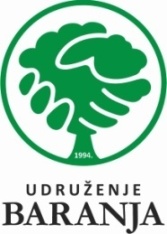 UDRUŽENJE „BARANJA“31328 Lug, Petefi Šandora 92OIB: 52139728176; Matični broj: 1335952; Djelatnost: 9499IBAN: HR24 2500 0091 1020 2031 4 ADDIKO-BANK d.d.fax: + 385 31 750 – 891tel.: + 385 31 322 – 602e–mail:baranja@inet.hrwww.udruzenje-baranja.hr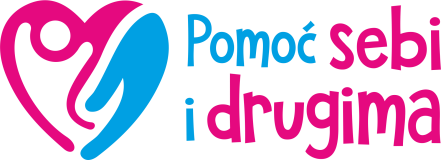 